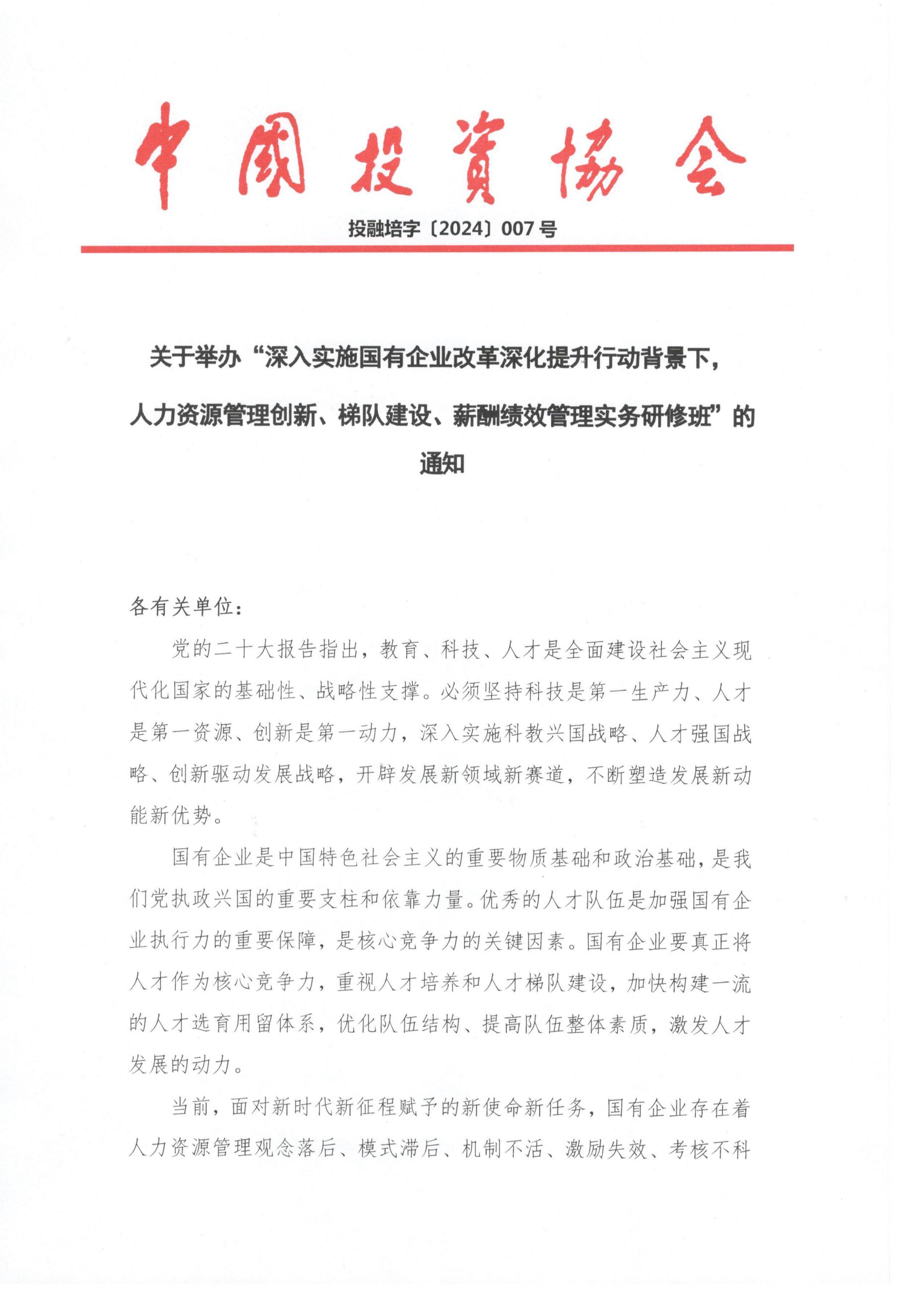 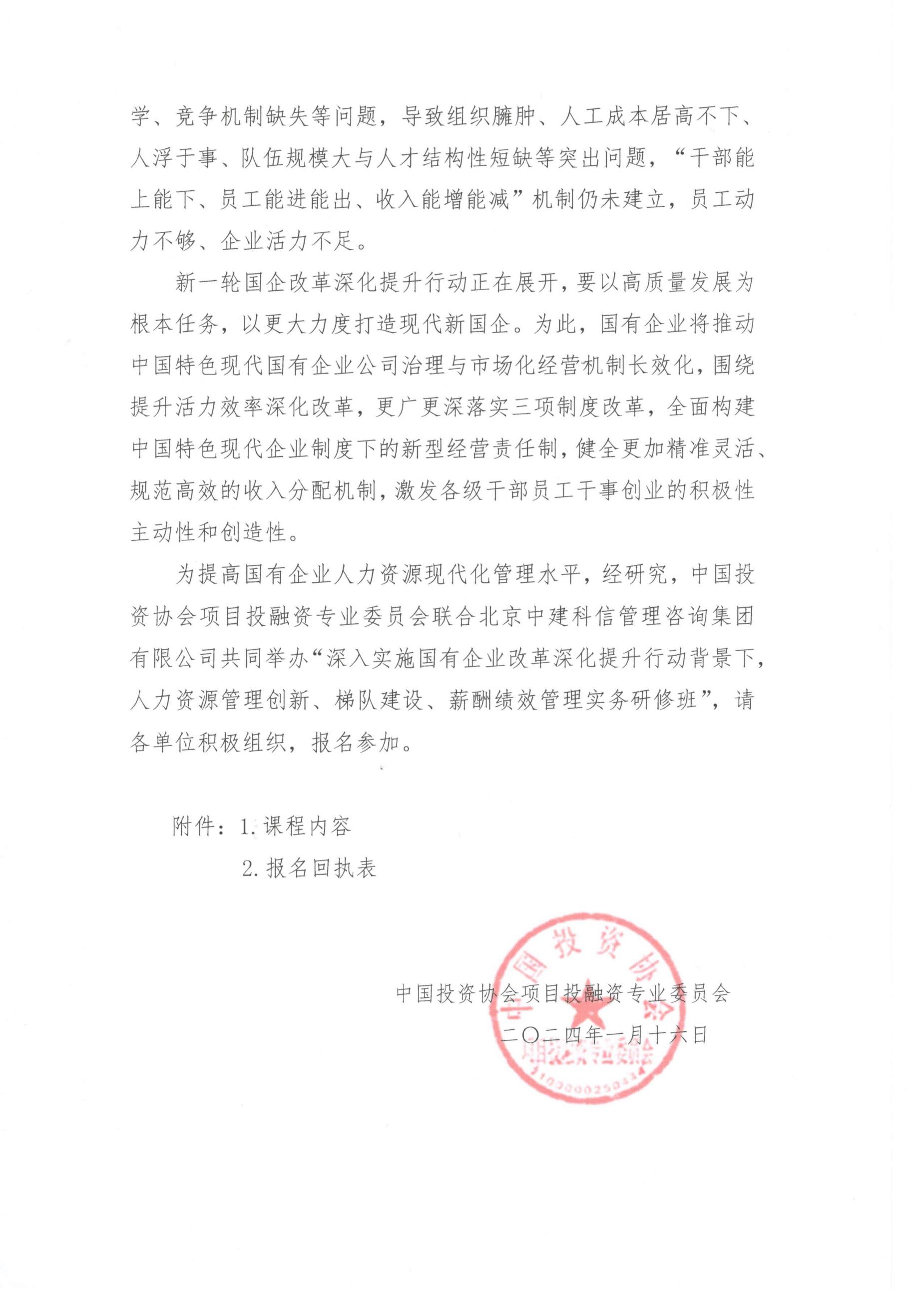 附件1：培训内容（一）新一轮国企改革深化提升行动解读1.新一轮国企改革深化提升行动的背景；2.新一轮国企改革深化提升行动的方向与目标；3.新一轮国企改革深化提升行动的八大任务解读；4.新一轮国企改革深化提升行动对人力资源管理的要求。（二）人力资源管理模式创新1.数字化背景下的国企人力资源管理新理念、新思维；2.三支柱管理模式下的国企人力资源管理新模式；3.市场化背景下国企人力资源面临的新困难、新挑战；4.现代新国企要求下的国企人力资源管理新定位；5.高质量发展下的国企人力资源管理新机制。（三）组织变革与岗位管理1.组织与组织架构设计；2.直线制组织模式及要点；3.直线职能制组织模式及要点；4.事业部制组织模式及要点；5.矩阵制组织模式及要点；6.母子公司制组织模式及要点；7.组织设计流程及要点；8.专业分工与岗位划分；9.管理幅度及管理层次控制。（四）人才招聘与人岗匹配1.人才招聘理念；2.人才招聘市场分析；3.人才招聘渠道选择；4.常用甄选方式分析；5.招聘中的人才测评方式；6.面试操作要点与实务；7.岗位调整与轮岗操作实务。（五）人才盘点与人才梯队建设1人力资源规划核心内容；2.人才盘点操作要点；3.人力资源总体规划；4.人力资源数量、结构及素质规划；5.人力资源规划实施要点；6.人才梯队的定义及目标；7.人才梯队建设的核心原则；8.人才梯队建设的主要内容；9.人才梯队库的人才来源；10.人才梯队建设的流程。（六）工资总额预算管理下的国企薪酬制度改革1.国有企业薪酬绩效改革政策解读；2.国有企业工资总额预算管理操作实务；3.国有企业内部分配制度改革的模式与方法；4.国有企业薪酬改革的操作步骤及要点；5.国有企业技能人才薪酬分配操作实务；6.国有企业科技人才薪酬分配操作实务。（七）绩效管理操作实务1.绩效管理理念创新；2.绩效管理模式改革；3.国有企业绩效管理的操作要点；4.目标管理与绩效考核指标设置；5.过程管理与绩效指导与评估；6.结果管理与绩效结果刚性兑付；7.KPI方法及操作要点；8.BSC方法及操作要点；9.OKI方法及操作要点。（八）中长期激励体系建设1.企业激励体系的结构与要点； 2.中长期激励的模式与内容；3.国有企业中长期激励的主要问题和主要工具；4.员工持股操作实务与要点；5.超额利润分享操作实务与要点；6.项目跟投操作实务与要点；7.国有科技型企业中长期激励操作实务与要点。二、培训对象中央企业及所属企业、地方国有企业人力资源、组织人事、综合管理、法务、财务、劳动关系、工会等部门负责人，各级政府人社等相关职能部门，有关人力资源服务机构工作人员。三、授课专家拟邀请国务院国资委所属有关机构、中国人事科学研究院等单位专家，有关央企行政、人事部门负责人，以及现代企业管理领域实战专家授课。四、培训时间与地点2024年4月12日—4月15日   长沙市 （12日全天报到）2024年4月19日—4月22日   杭州市 （19日全天报到）2024年5月10日—5月13日   武汉市 （10日全天报到）2024年5月24日—5月27日   郑州市 （24日全天报到）2024年6月14日—6月17日   青岛市 （14日全天报到）2024年6月27日—6月30日   南昌市 （27日全天报到）2024年7月12日—7月15日   贵阳市 （12日全天报到）2024年7月26日—7月29日   西安市 （26日全天报到）五、收费标准A.3880 元/人(含培训、资料、电子课件、场地及培训期间午餐、结业证书),住宿统一安排，费用自理。B.5880 元/人(含培训、资料、电子课件、场地、证书申报及培训期间午餐),住宿统一安排，费用自理。培训结束后，经考核合格，由中国投资协会颁发《投融资规划师》证书或由中国职业经理人协会颁发《初级职业经理人》证书，需提供申报表、二寸白底免冠彩色照片、身份证复印件、学历证书复印件等电子版材料。C.13880元/人(含培训、中国投资协会的会员证书铜牌【副会长单位价格另议】、资料、电子课件、场地及培训期间午餐、结业证书)附件2：“深入实施国有企业改革深化提升行动背景下，人力资源管理创新、梯队建设、薪酬绩效管理实务研修班”报名回执表报名负责人：聂红军 主任18211071700（微信）   电   话：13141289128        邮    箱：zqgphwz@126.com  qq咨询：3177524020          网    址：http://www.zqgpchina.cn单位名称邮 编单位地址联 系 人职    务手    机办公电话传    真电子信箱参训人员性 别职  务电    话手  机邮  箱参训时间参训地点住宿标准单住□   合住□   自理□单住□   合住□   自理□单住□   合住□   自理□单住□   合住□   自理□单住□   合住□   自理□证书申报《初级职业经理人》证书□  《投融资规划师》证书□《初级职业经理人》证书□  《投融资规划师》证书□《初级职业经理人》证书□  《投融资规划师》证书□《初级职业经理人》证书□  《投融资规划师》证书□《初级职业经理人》证书□  《投融资规划师》证书□付款方式银行转账□    现场交费□银行转账□    现场交费□银行转账□    现场交费□金 额收款信息开户名称： 北京中建科信管理咨询集团有限公司开 户 行： 中国工商银行股份有限公司北京半壁店支行账    号： 0200247009200068235开户名称： 北京中建科信管理咨询集团有限公司开 户 行： 中国工商银行股份有限公司北京半壁店支行账    号： 0200247009200068235开户名称： 北京中建科信管理咨询集团有限公司开 户 行： 中国工商银行股份有限公司北京半壁店支行账    号： 0200247009200068235开户名称： 北京中建科信管理咨询集团有限公司开 户 行： 中国工商银行股份有限公司北京半壁店支行账    号： 0200247009200068235开户名称： 北京中建科信管理咨询集团有限公司开 户 行： 中国工商银行股份有限公司北京半壁店支行账    号： 0200247009200068235备    注本课程可根据单位实际需求，提供内部培训。本课程可根据单位实际需求，提供内部培训。本课程可根据单位实际需求，提供内部培训。参加单位（盖章）2024年  月  日参加单位（盖章）2024年  月  日